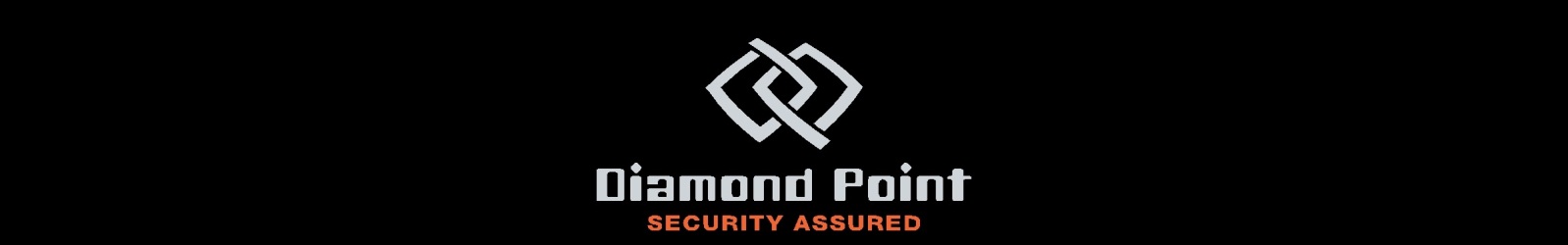 RC1CNotification of Change of Monitoring Centre & Location DetailsURN: …………Current Trading Name of Premises (or occupant if Private house )Alarm Client ………………………………………….........................................................................................Address: …………………………………………..………………………………………………………....................................……………………………………………………………………………………………………………………................................Previous Trading Name…………………………………………………………………………………..................................Change of Monitoring Centrehas changed from:…………………………………………… Monitoring Centreto…………………………………………… Monitoring CentreSigned _____________________________ Alarm ClientSigned _____________________________ Alarm InstallerLicence No. & Co._________________________________Signed _____________________________ Monitoring CentreLicence No. & Co.____________________________